合肥市小额贷款公司协会文件合贷协秘〔2018〕29号关于举办“合肥小贷之家大讲堂”（第三期）讲座的通知各会员单位：
    “合肥小贷之家大讲堂”第一期、第二期开课，吸引了各会员单位的业务精英前来听课，大家一致反映很好。现拟定11月30日举办第三期讲座，希望各会员单位积极组织报名，特此通知。具体事项如下：    一、“大讲堂”第三期开课1、时间：2018年11月30日下午3:002、地址：合肥市小额贷款公司协会会议室(高新区天湖路11号兴泰控股5楼)3、报名方式:（1）通过联络员从QQ在线方式、合肥小贷之家微信群报名。（2）通过公众微信号“合肥市小额贷款公司协会”底边点击“正规小贷”打开“活动报名”填写报名信息即可。二、主讲人及讲授内容：1、本期讲师（主讲人）：合肥新站国元小额贷款有限公司 风控部经理丁方林。2、本期授课内容：小额贷款公司法律风险防范与自律管理。三、秘书处联系人：      万云波  68999927  13856908867；殷年君  68999927  13856000691。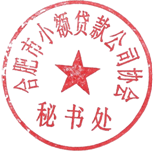                        合肥市小额贷款公司协会2018年11月27日附件：1培训师（主讲人）推荐表附件：2第三期“大讲堂”参会回执公司名称姓名职务联系方式个人简历备注公司名称姓名职务手机号码备注